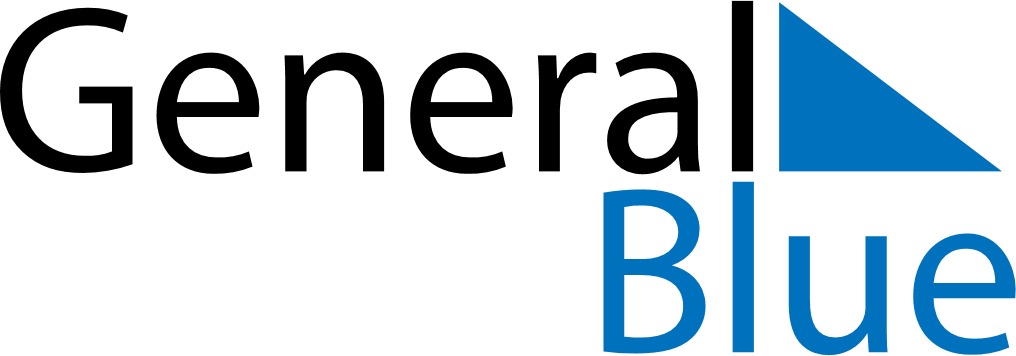 Anguilla 2018 HolidaysAnguilla 2018 HolidaysDATENAME OF HOLIDAYJanuary 1, 2018MondayNew Year’s DayMarch 2, 2018FridayJames Ronald Webster DayMarch 30, 2018FridayGood FridayApril 1, 2018SundayEaster SundayApril 2, 2018MondayEaster MondayMay 1, 2018TuesdayLabour DayMay 20, 2018SundayPentecostMay 21, 2018MondayWhit MondayMay 30, 2018WednesdayAnguilla DayJune 11, 2018MondayCelebration of the Birthday of Her Majesty the QueenAugust 2, 2018ThursdayAugust ThursdayAugust 3, 2018FridayConstitution DayAugust 6, 2018MondayAugust MondayDecember 19, 2018WednesdayNational Heroes and Heroines DayDecember 25, 2018TuesdayChristmas DayDecember 26, 2018WednesdayBoxing Day